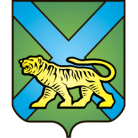 ТЕРРИТОРИАЛЬНАЯ ИЗБИРАТЕЛЬНАЯ КОМИССИЯ
ГОРОДА УССУРИЙСКАРЕШЕНИЕг. Уссурийск
О внесении изменений в сведения о члене участковых избирательных комиссий избирательных участков №№ 2840, 2865, 3829	Рассмотрев поступившую в территориальную избирательную комиссию города Уссурийска информацию и копии документов, подтверждающих изменение сведений о члене участковой избирательной комиссии избирательного участка № 2840 Савуш Л.Р.  (свидетельство о заключении брака от 12 декабря 2020 года II-ВС № 572269), о члене участковой избирательной комиссии избирательного участка № 2865 Долбневой И.П. (свидетельство о заключении брака от 12 декабря 2020 года II-ВС № 572266), о секретаре участковой избирательной комиссии избирательного участка № 3829 Тулуповой Н.В. (свидетельство о заключении брака от 23 октября 2020 года II-ВС № 572066),  на основании пункта 9 статьи 26 Федерального закона «Об основных гарантиях избирательных прав и права на участие в референдуме граждан Российской Федерации» и представленных документов территориальная избирательная комиссия города УссурийскаРЕШИЛА:Изменить сведения:о члене участковой избирательной комиссии избирательного участка № 2849 Савуш Лилии Романовне, заменив фамилию Савуш на фамилию Петухова;о члене участковой избирательной комиссии избирательного участка № 2865 Долбневой Илиане Петровне, заменив фамилию Долбнева на фамилию Кузнецова;о секретаре участковой избирательной комиссии избирательного участка № 3829 Тулуповой Наталье Валентиновне, заменив фамилию Тулупова на фамилию Бессмертная.Выдать Петуховой Лилии Романовне, Кузнецовой Илиане Петровне, Бессмертной Наталье Валентиновне удостоверение установленного образца.Направить настоящее решение в участковые избирательные комиссии избирательных участков №№ 2840, 2865, 3829.Разместить настоящее решение на официальном сайте администрации Уссурийского городского округа в разделе «Территориальная избирательная комиссия города Уссурийска» в информационно-телекоммуникационной сети «Интернет».Председатель комиссии			                                  О.М. МихайловаСекретарь комиссии                                                                         Н.М. Шаламай27 января 2021 года                     №  280/1798